MADONAS NOVADA PAŠVALDĪBA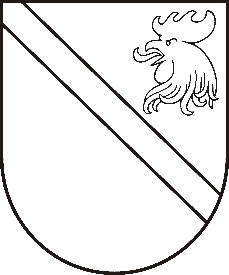 Reģ. Nr. 90000054572Saieta laukums 1, Madona, Madonas novads, LV-4801t. 64860090, fakss 64860079, e-pasts: dome@madona.lv___________________________________________________________________________MADONAS NOVADA PAŠVALDĪBAS DOMESLĒMUMSMadonā2019.gada 21.maijā								Nr.201									(protokols Nr.8, 22.p.)Par Dzelzavas speciālās pamatskolas nolikuma apstiprināšanuIr saņemts Dzelzavas speciālās pamatskolas direktores Anitas Dadzes iesniegums (reģistrēts Madonas novada pašvaldībā 18.04.2019. Nr.MNP/2.1.3.1/19/1374) ar lūgumu apstiprināt Dzelzavas speciālās pamatskolas nolikumu.Madonas novada pašvaldība 28.02.2019.domes sēdē pieņēma lēmumu par Dzelzavas internātpamatskolas nosaukuma maiņu, tas nosaka, ka ir veicamas izmaiņas izglītības iestādes darbību reglamentējošajos dokumentos. 	Noklausījusies Izglītības nodaļas vadītājas S.Seržānes sniegto informāciju, ņemot vērā 21.05.2019. Finanšu un attīstības komitejas atzinumu, atklāti balsojot: PAR - 13 (Agris Lungevičs, Zigfrīds Gora, Ivars Miķelsons, Andrejs Ceļapīters, Andris Dombrovskis, Antra Gotlaufa, Gunārs Ikaunieks, Valda Kļaviņa, Valentīns Rakstiņš, Andris Sakne, Rihards Saulītis, Aleksandrs Šrubs, Gatis Teilis), PRET – NAV, ATTURAS – NAV, Madonas novada pašvaldības dome  NOLEMJ:  Apstiprināt Dzelzavas speciālās pamatskolas nolikumu.Domes priekšsēdētājs						A.Lungevičs